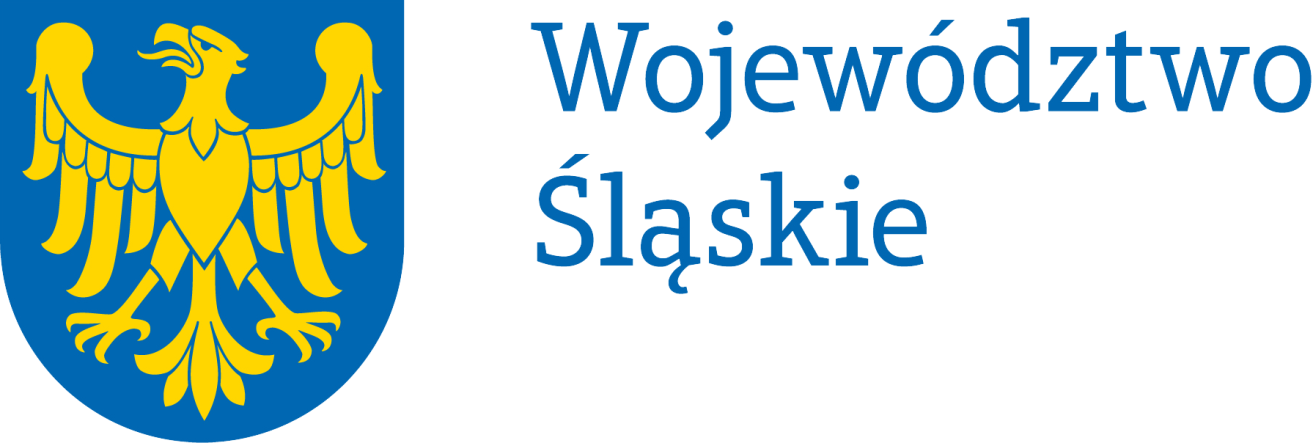 OGŁOSZENIE O KONKURSIE W RAMACH RPO WSL 2014-2020
Wojewódzki Urząd Pracy z siedzibą w Katowicach ul. Kościuszki 30, 40-048 Katowice jako Instytucja Pośrednicząca Regionalnego Programu Operacyjnego Województwa Śląskiego na lata 2014-2020 ogłasza konkurs nr RPSL.07.01.03-IP.02-24-079/20 w ramach Osi Priorytetowej VII Regionalny rynek pracy, Działania 7.1 Aktywne formy przeciwdziałania bezrobociu, Poddziałania 7.1.3 Poprawa zdolności do zatrudnienia osób poszukujących pracy i pozostających bez zatrudnienia – konkurs. Informacje o konkursieTerminy:Termin, od którego można składać wnioski – 29.05.2020 r. (od godziny 0:00:00).Termin, do którego można składać wnioski - 30.06.2020 r. (do godziny 12:00:00).  Konkurs nie jest podzielony na rundy konkursu. IOK nie przewiduje możliwości skrócenia terminu składania wniosków o dofinansowanie. Mając na uwadze zakres oferowanego wsparcia, w celu przeciwdziałania skutkom pandemii COVID-19, orientacyjny termin rozstrzygnięcia konkursu/naboru oraz orientacyjny czas trwania oceny projektów to WRZESIEŃ 2020.  Wnioski złożone po upływie terminu zamknięcia naboru będą pozostawione bez rozpatrzenia.Miejsce i sposób składania wnioskówWniosek o dofinansowanie należy złożyć wyłącznie w formie elektronicznej na formularzu wniosku aplikacyjnego utworzonego za pomocą Lokalnego Systemu Informatycznego (LSI 2014) https://lsi.slaskie.pl Wypełniony wniosek o dofinansowanie należy przesłać w formie elektronicznej w formacie PDF do Instytucji Organizującej Konkurs Wojewódzki Urząd Pracy w Katowicachul. Kościuszki 30, 40-048 Katowice z wykorzystaniem: Platformy e-Usług Publicznych SEKAP dostępnej pod adresem https://www.sekap.pl/ (Katalog usług » Rozwój regionalny » Regionalny Program Operacyjny Województwa Śląskiego na lata 2014-2020), lubElektronicznej Platformy Usług Administracji Publicznej ePUAP dostępnej pod adresem http://epuap.gov.pl/ z wykorzystaniem Pisma ogólnego do podmiotu publicznego.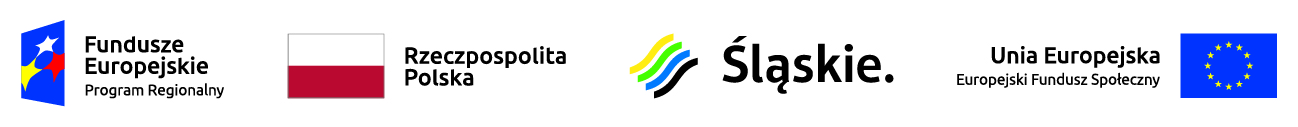 Kto i na co może składać wnioski?Przedmiotem konkursu jest wybór do dofinansowania projektów, realizowanych w ramach Osi Priorytetowej VII Regionalny rynek pracy RPO WSL na lata 2014-2020, Działania 7.1 Aktywne formy przeciwdziałania bezrobociu, Poddziałania 7.1.3 Poprawa zdolności do zatrudnienia osób poszukujących pracy i pozostających bez zatrudnienia – konkurs.   Kto może składać wnioski?W odniesieniu do typów operacji 1-3:Podmiotami uprawnionymi do ubiegania się o dofinansowanie realizacji projektów w ramach konkursu są wszystkie podmioty – z wyłączeniem osób fizycznych (nie dotyczy osób prowadzących działalność gospodarczą lub oświatową na podstawie przepisów odrębnych), w tym: agencje zatrudnienia; instytucje szkoleniowe; instytucje dialogu społecznego; instytucje partnerstwa lokalnego; Lokalne Grupy Działania.W odniesieniu do typu 4 operacji:Podmiotami uprawnionymi do ubiegania się o dofinansowanie realizacji projektów w ramach konkursu są wyłącznie podmioty prowadzące agencje zatrudnienia oraz podmioty, o których mowa w art. 18c ust. 1 pkt 2 i 3 oraz ust. 2 pkt 3 ustawy o promocji zatrudnienia i instytucjach rynku pracy, po uzyskaniu akredytacji, o której mowa w art. 36 a ust. 4 pkt 2 wskazanej ustawy.O dofinansowanie mogą aplikować Wnioskodawcy, których projekty będą realizowane wyłącznie na terenie jednego z subregionów woj. śląskiego lub części danego subregionu.Na co można otrzymać dofinansowanie?W ramach konkursu Wnioskodawcy/Projektodawcy mogą składać wnioski na niżej wskazane typy operacji:Instrumenty i usługi rynku pracy służące indywidualizacji wsparcia oraz pomocy w zakresie określenia ścieżki zawodowej (obligatoryjne): identyfikacja potrzeb oraz diagnozowanie możliwości w zakresie doskonalenia zawodowego, w tym identyfikacja stopnia oddalenia od rynku pracy;kompleksowe i indywidualne pośrednictwo pracy w zakresie wyboru zawodu zgodnego z kwalifikacjami i kompetencjami wspieranej osoby lub poradnictwo zawodowe w zakresie planowania rozwoju kariery zawodowej, w tym podnoszenia lub uzupełniania kompetencji i kwalifikacji zawodowych.Instrumenty i usługi rynku pracy skierowane do osób, u których zidentyfikowano potrzebę uzupełnienia lub zdobycia nowych umiejętności i kompetencji, w tym m.in.: nabywanie, podwyższanie lub dostosowywanie kompetencji i kwalifikacji, niezbędnych na rynku pracy w kontekście zidentyfikowanych potrzeb osoby, której udzielane jest wsparcie, m.in. poprzez wysokiej jakości szkolenia.Instrumenty i usługi rynku pracy służące zdobyciu doświadczenia zawodowego wymaganego przez pracodawców jak i przedsiębiorców, w tym m.in.:nabywanie lub uzupełnianie doświadczenia zawodowego oraz praktycznych umiejętności w zakresie wykonywania danego zawodu, m.in. poprzez staże 
i praktyki, spełniające standardy wskazane w Europejskich Ramach Jakości Praktyk i Staży oraz w Polskich Ramach Jakości Staży i Praktyk;wsparcie zatrudnienia u przedsiębiorcy lub innego pracodawcy, stanowiące zachętę do zatrudnienia, m.in. poprzez pokrycie kosztów subsydiowania zatrudnienia dla osób, u których zidentyfikowano adekwatność tej formy wsparcia, refundację wyposażenia lub doposażenia stanowiska.Działania EURES związane z bezpośrednim świadczeniem usług:  Pośrednictwo pracy w ramach sieci EURES obejmujące działania, o których mowa w art. 36 ust. 1 ustawy o promocji zatrudnienia i instytucjach rynku pracy oraz inne usługi świadczone w ramach tej sieci, określone w przepisach Unii Europejskiej.Kryteria wyboru projektówIOK dokona oceny i wyboru projektów w oparciu o kryteria wyboru projektów przyjęte przez KM RPO WSL, i zatwierdzone przez Zarząd Województwa Śląskiego Uchwałą nr 813/117/VI/2020 z dnia 8 kwietnia 2020 r. stanowiące załącznik nr 3 do SZOOP w zakresie przedmiotowego konkursu. FinanseInne ważne informacjeŚrodki odwoławcze przysługujące WnioskodawcySzczegółowe informacje odnośnie procedury odwoławczej dostępne są w Rozdziale 5.2 Regulaminu konkursu. Informacje na temat konkursów/rundy konkursu można uzyskać:pod numerem telefonu: +48 32 757 33 11,za pośrednictwem poczty elektronicznej: efs@wup-katowice.pl,w Punktach Informacyjnych Funduszy Europejskich w regionieSzczegółowe informacje na temat konkursu znajdują się w Regulaminie konkursu nr RPSL.07.01.03-IP.02-24-079/20, który jest dostępny na stronie internetowej Instytucji Organizującej Konkurs pod adresem http://rpo.wup-katowice.pl, http://www.rpo.slaskie.pl oraz na portalu www.funduszeeuropejskie.gov.pl.Finansowanie ogółem (dofinansowanie + wkład własny):4 623 529,41 EURO20 517 374,11 PLNCałkowita kwota przeznaczona na dofinansowanie projektów w konkursie:4 392 352,94 EURO19 491 505,41 PLNw tym na projekty realizowane na obszarze subregionu północnego woj. śląskiego1 143 945,29 EURO5 076 371,62PLNw tym na projekty realizowane na obszarze subregionu południowego woj. śląskiego1 043 404,00 EURO4 630 209,59 PLNw tym na projekty realizowane na obszarze subregionu centralnego woj. śląskiego1 132 851,53 EURO5 027 141,95 PLNw tym na projekty realizowane na obszarze subregionu zachodniego woj. śląskiego1 072 152,12 EURO4 757 782,25 PLNPoziom dofinansowania:(maksymalny % poziom dofinansowania całkowitego  wydatków kwalifikowanych na poziomie projektu tj. środki UE 
+ ewentualne współfinansowanie z budżetu państwa lub innych źródeł przyznawane Wnioskodawcy przez właściwą instytucję)                                                    95 %Kwota przeznaczona na dofinansowanie projektów w konkursie (środki UE): 3 930 000,00 EURO 17 439 768,00 PLNPoziom dofinansowania projektu ze środków europejskich:(maksymalny % poziom dofinansowania UE wydatków kwalifikowanych na poziomie projektu):                                                    85 %Warunki i planowany zakres stosowania cross- financinguDo 10 % finansowania unijnego na warunkach określonych w Wytycznych w zakresie kwalifikowalności wydatków w ramach Europejskiego Funduszu Rozwoju Regionalnego, Europejskiego Funduszu Społecznego oraz Funduszu Spójności na lata 2014-2020Kwota współfinansowania z budżetu państwa projektów w konkursie:462 352,94 EURO 2 051 737,41 PLNPoziom dofinansowania projektu z budżetu państwa: 10%Poziom wkładu własnego:(Minimalny wkład własny beneficjenta jako % wydatków kwalifikowalnych)5 %Minimalna wartość projektu: 500 000 PLNMaksymalna wartość projektu nie może być wyższa niż:całkowita kwota przeznaczona na dofinansowanie projektów w konkursie +wartość wkładu własnego Maksymalna wartość projektu nie może być wyższa niż:całkowita kwota przeznaczona na dofinansowanie projektów w konkursie +wartość wkładu własnego Integralną częścią Ogłoszenia o konkursie jest Regulamin konkursu nr RPSL.07.01.03-IP.02-24-079/20. Wnioskodawca zobowiązany jest do zapoznania się z Regulaminem i Instrukcją użytkownika Lokalnego Systemu Informatycznego LSI 2014 dla wnioskodawców/beneficjentów RPO WSL 2014-2020.